português – será que termina com – eza ou – esa?   “Será que a palavra franqueza se escreve com z ou com s? E a palavra princesa, como será escrita?” Procure no dicionário o significado das palavras abaixo. Não se esqueça de copiar o significado completo que encontrar. Franqueza: Princesa:O dicionário é utilizado somente para sabermos o significado das palavras? Qual outra função ele possui? R: Faça a leitura do poema abaixo: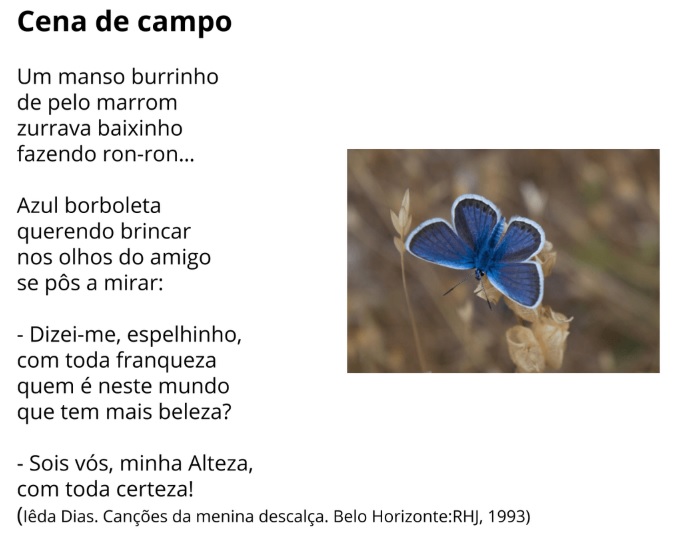 Faça um desenho para explicar o que entendeu do poema acima.R: Relacione os substantivos do quadro abaixo, com os adjetivos que aparecem na sequência.  Quem é franco tem: Quem é belo tem: Quem é frio tem:Quem é esperto tem: Quem é magro tem:Quem é lindo tem: Quem é pobre tem:Quem é triste tem:Quem é puro tem: MagrezaPrincesaEspertezaPurezaFriezaTristezaBelezaFranquezaLindezaPobreza